Préparation de la leçonNom : Verpoorten LaurenceClasse : 5°annéeDiscipline : histoire	Sujet : Charlemagne et les carolingiens.Durée : 3 x 50 minutes + contrôleObjectifs généraux : Utiliser un vocabulaire temporel de plus en plus précis, diversifié.Élargir son horizon temporel en lui associant un vocabulaire spécifique (repère, période historique conventionnelle, siècle, millénaire…). 722L’enfant lit des traces du passé.  727Exploiter des sources historiques.  732Interpréter les sources historiques en distinguant ce qu’on voit de ce qu’on déduit.Émettre des hypothèses et les vérifier. 735Comparer deux documents de même nature traitant d’un même sujet. 743S’entraîner à comparer deux documents de nature différente traitant d’un même sujet. 747 Objectif terminal : en fin de leçon, l’élève sera capable : d’analyser des documents similaires à ceux présentés lors de la leçon ;de compléter  la synthèse sur Charlemagne et les Carolingiens après avoir  analysé tous les documents présentés.  Matériel : un lecteur CD.Pré-requis : l’élève a déjà des notions sur les périodes précédant celle-ci.Webographie : http://www.enseignons.beBibliographie : Escales, de boeck.Histoire, cycle 3, Magnard.Racines du futur, tome I : du Ve siècle AV. J.-C.eu Xe siècle AP. J.-C., pp. 142-143, Didier Hatier.CASALI Dimitri et ROLIN Vincent, Rois et Reines de France, Voir l’Histoire, ed. Fleurus, Paris, 2008Présentation au TN : 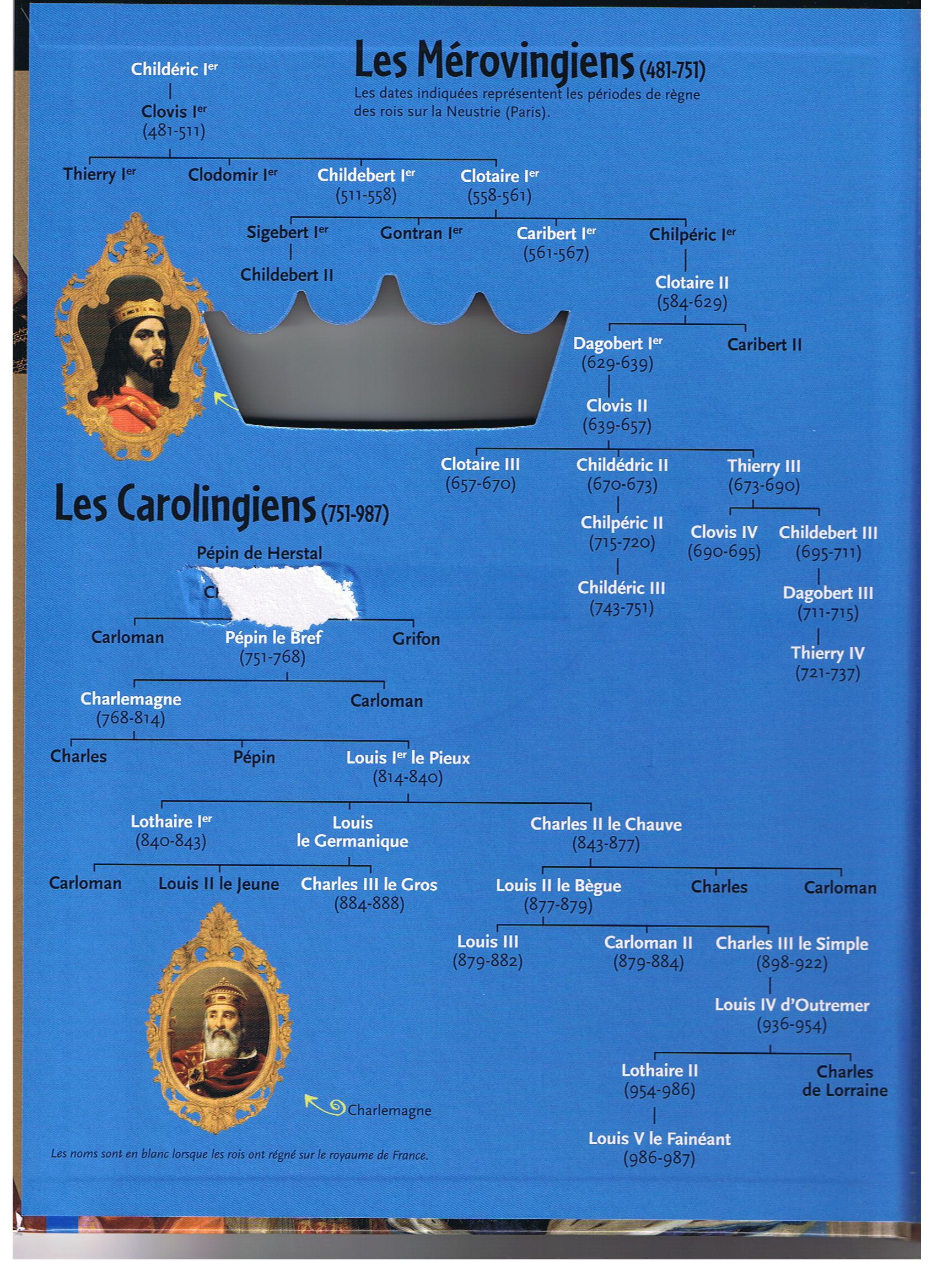 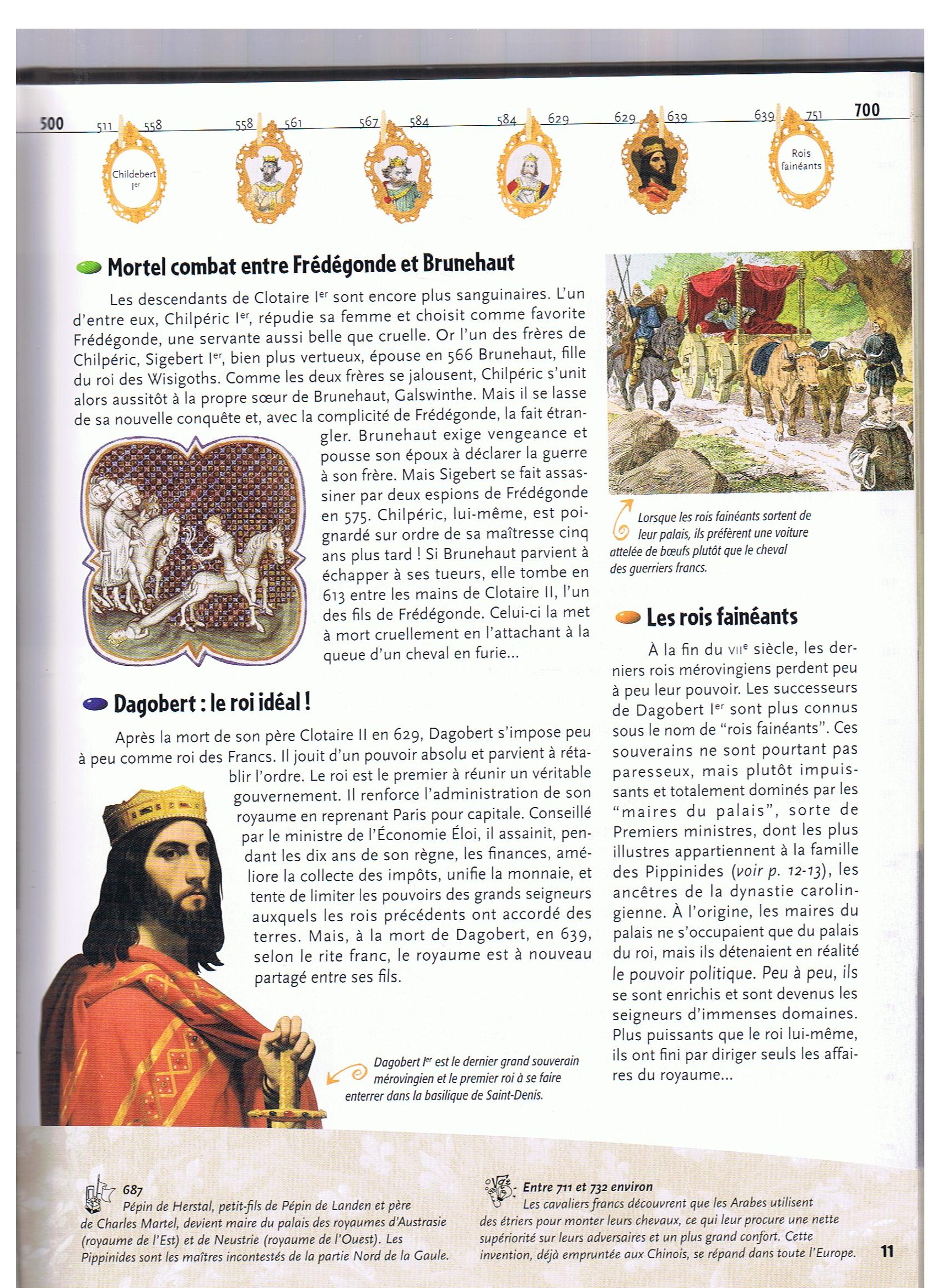 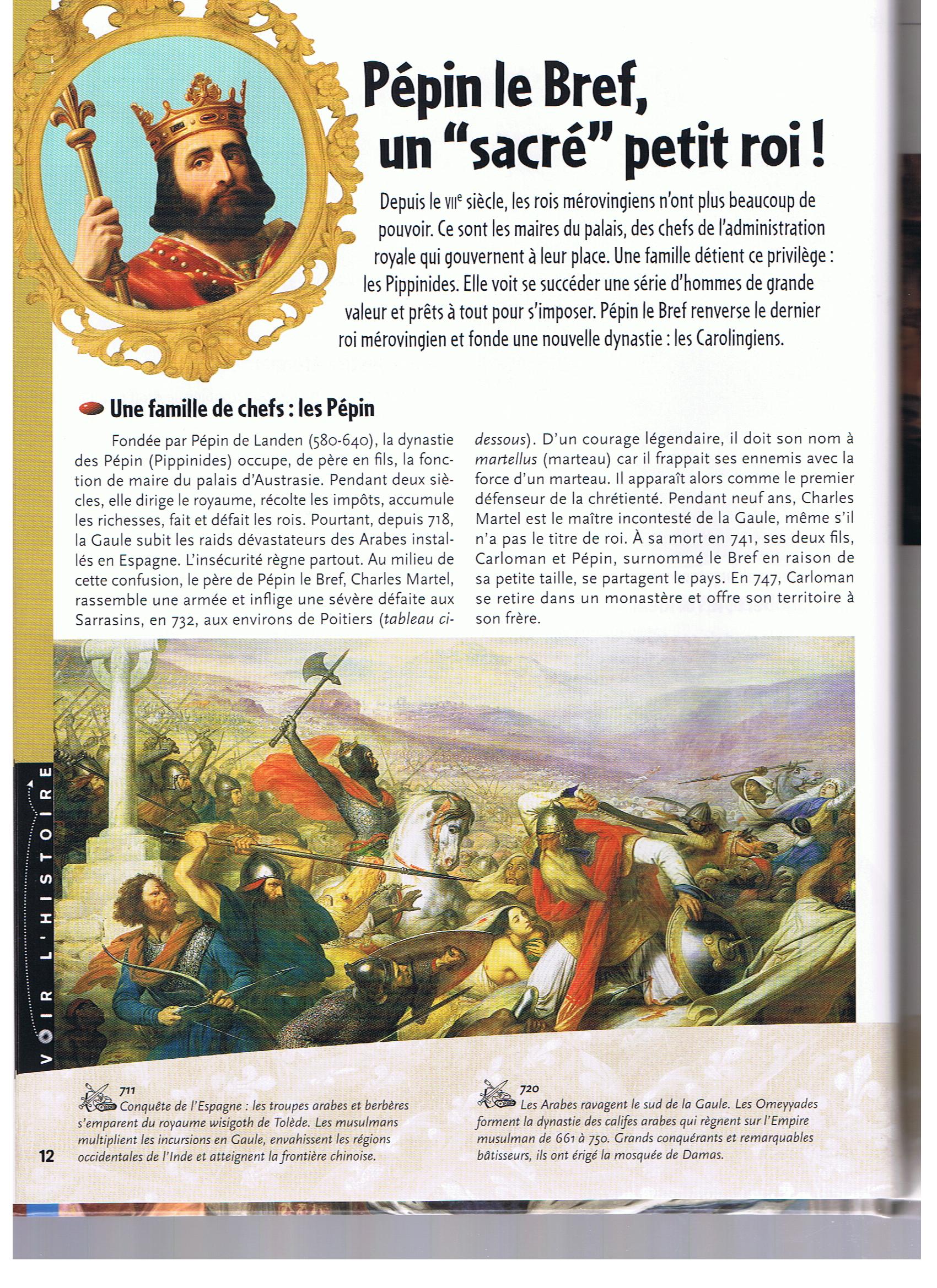        Texte 1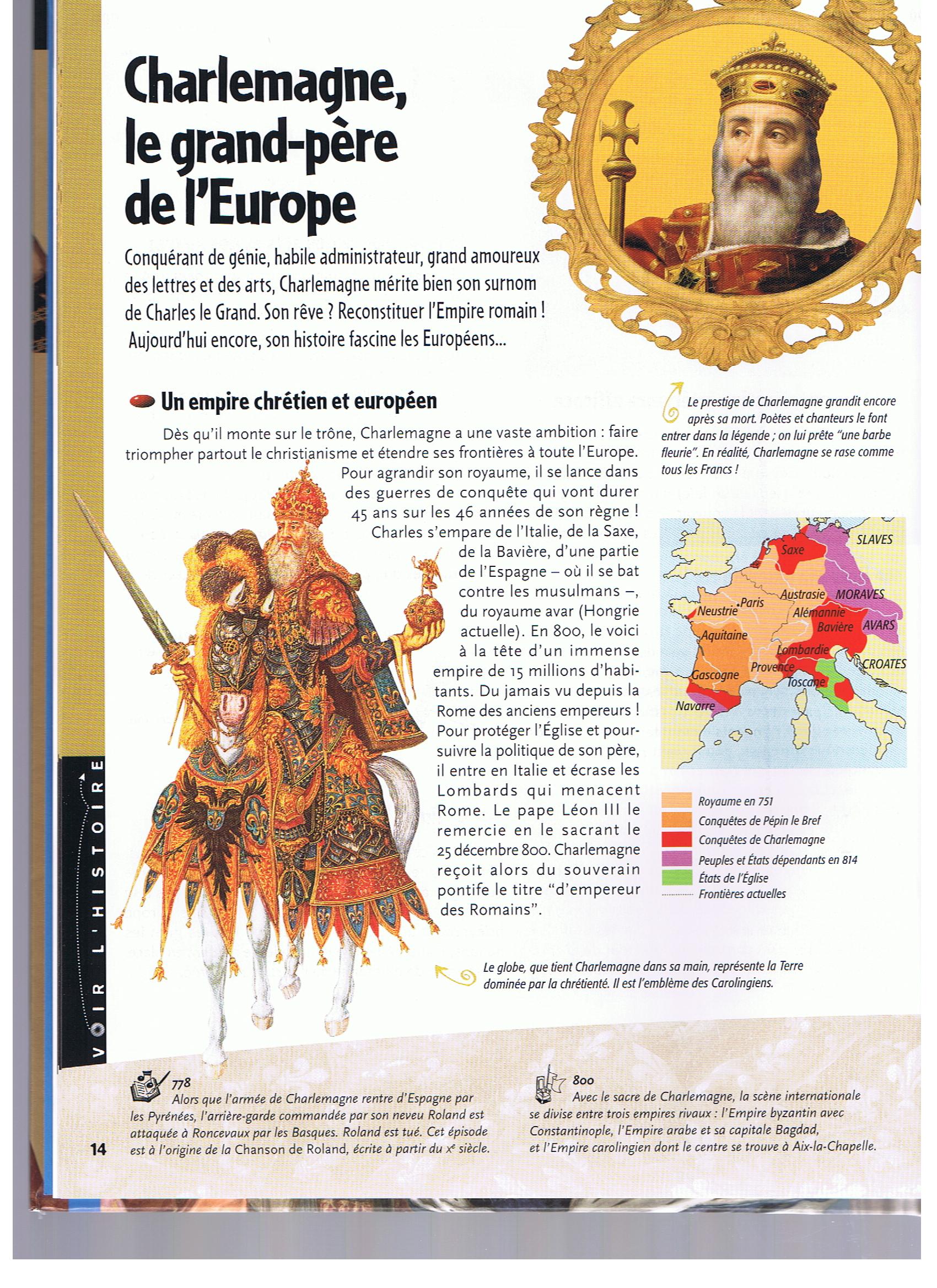 Texte 2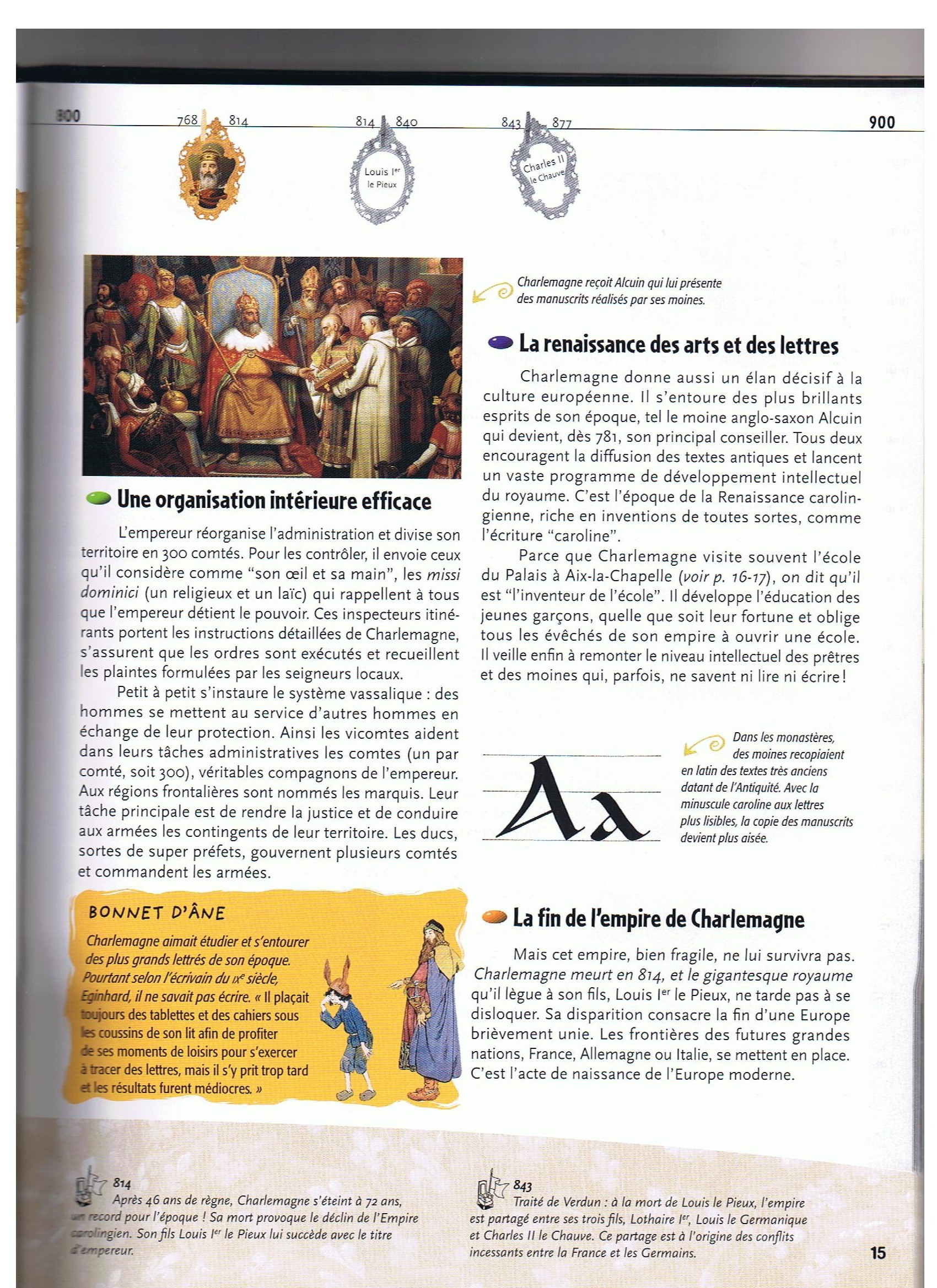 Texte 3Prénom : …………………………Charlemagne et les carolingiensUn empire chrétien et européen :Charlemagne veut répandre le christianisme et agrandir son territoire à toute l’Europe. Pour cela, il fait de nombreuses guerres. En l’an 800, il est à la tête d’un empire de 15 millions d’habitants. Pour protéger l’Église (élément important à cette époque, il se bat contre les peuples qui attaquent Rome. En remerciement, le pape  le sacre (le nomme) empereur des Romains.Une organisation intérieure efficace :Pour tout contrôler, Il divise son territoire en différentes régions et il y envoie ceux qu’il considère comme « son œil et sa main » qui rappellent à tous que l’empereur détient le pouvoir en s’assurant que les ordres sont bien exécutés.On en arrive à un système vassalique : des hommes se mettent au service d’autres hommes en échange de leur protection. Les uns et les autres sont obligés de se soumettre à leurs supérieurs qui, eux-mêmes, sont soumis à des supérieurs et on arrive jusque Charlemagne. La renaissance des arts et des lettres : Charlemagne donne un élan décisif à la culture européenne, il s’entoure des plus brillants esprits de son époque. Ils diffusent des textes antiques et lancent un vaste programme de développement intellectuel du royaume. Les jeunes garçons se rendent dans une sorte d’école et Charlemagne impose à tous les évêchés de son empire d’ouvrir une « école ».La fin de l’empire de Charlemagne : A sa mort, son territoire revient à son fils Louis I. Mais l’empire disparait rapidement. Les frontières de futures grandes nations se mettent en place.Prénom : …………………………/10Charlemagne et les carolingiens : évaluationCite les deux choses que Charlemagne veut dès qu’il monte sur le trône ?    /2                                                                                                                        ________________________________________________________________________________________________________________Comment fait-il pour y arriver ?                                                                              /1________________________________________________________________________________________________________________________Coche la ou les bonnes réponse(s). 						  /3  Que fait Charlemagne pour contrôler tout son Empire ?                                                                   Il met en place un système vassalique.Il divise son territoire en différentes régions.Il s’occupe seul de son empire.Que fait le pape pour remercier Charlemagne d’avoir protégé l’Église ?        Il lui envoie de l’argent.Il le nomme empereur.Il lui offre de nouvelles terres.Vrai ou faux ? Entoure la bonne réponse.                                                          /4Charlemagne et les carolingiens : évaluationCite les deux choses que Charlemagne veut dès qu’il monte sur le trône ?    /2                                                                                                                        Répandre le christianismeAgrandir son territoire à toute l’EuropeComment fait-il pour y arriver ?                                                                              /1Il fait de nombreuses guerres.Coche la ou les bonnes réponse(s). 						  /3  Que fait Charlemagne pour contrôler tout son Empire ?                                                                   Il met en place un système vassalique.Il divise son territoire en différentes régions.Il s’occupe seul de son empire.Que fait le pape pour remercier Charlemagne d’avoir protégé l’Église ?        Il lui envoie de l’argent.Il le nomme empereur.Il lui offre de nouvelles terres.Vrai ou faux ? Entoure la bonne réponse.                                                          /4Les documents projetés.ETAPES-OBJECTIFS INTERMEDIAIRESDEMARCHESMATIERE-MATERIELPREMIERE ET DEUXIEME SEQUENCESPREMIERE ET DEUXIEME SEQUENCESPREMIERE ET DEUXIEME SEQUENCESQuestionnement.ESC de répondre aux questions en fonction de ses pré-requis et des documents qu’on lui présentera.A la mort de Clovis, que se passe-t-il ? Demander aux élèves la conséquence que ça peut avoir qu’un royaume soit divisé en 4.En plus de ça, aucun des fils de Clovis n’a l’intelligence  politique et l’ambition monarchique de Clovis. (Monarchique  signifie qui vient de la monarchie  régime dans lequel l’autorité politique est exercée par un seul individu.) Mais, le dernier, Clotaire Ier réunifie temporairement le royaume des francs grâce à des moyens d’une grande cruauté. A sa mort, son royaume est divisé entre ses 3 fils car il en a tué un. Donc que se passe-t-il si le royaume de Clotaire Ier est divisé ?Donc le grand royaume que Clovis avait réussi à construire est divisé de nombreuses fois et perd de son pouvoir.L’I montre sur transparent l’arbre généalogique des mérovingiens.Voyez-vous un nom qui vous dit quelque chose ?Il a réellement existé, la chanson sur lui viendrait du fait qu’il avait des problèmes intestinaux, il partait souvent précipitamment et revenait parfois avec ses vêtements mal mis. Néanmoins, que dit-on sur lui ? En dessous de l’arbre généalogique.Que va-t-il se passer à votre avis ? Son royaume est partagé entre ses 4 fils.La puissance est diminuée, il n’y a plus autant de territoire dirigé par une seule personne.Il perd de son pouvoir.Le roi Dagobert.Qu’il arrive à réunifier le royaume, à reprendre Paris, créer une monnaie unique. Mais à sa mort, on redivise le royaumeRéponses des élèves. Elles dépendent d’eux.La fin des Mérovingiens.ESC d’analyser divers documents et de répondre à des questions sur ceux-ci.Réponse à cette question en lisant le document page XXX sur Pépin le Bref.Qui fut le dernier roi mérovingien ?A votre avis, que va-t-il faire pour devenir le roi ? Il va faire enfermer le roi. Tout comme Clovis, Pépin va, en contre partie de sa protection envers le pape et la ville de Rome, se faire sacrer par la Pape.Je vais vous faire écouter une chanson. Vous devez bien écouter les paroles, comprendre de quoi ça parle, de qui ça parle, on cite 2 personnages, à vous de le retrouver.On écoute 1 ou 2 fois le début de la chanson et on fait la mise en commun :De qui parle-t-on ? Quel est l’autre personnage ? Que dit-on d’eux ?Que dit-on de Charlemagne ?En se référant à l’arbre généalogique : Childéric III.Il va le tuer, le faire enfermer, …De Charlemagne.Pépin le Bref.Pépin est le père de Charlemagne.Qu’il a inventé l’école.La vie de Charlemagne, ses idées et ses faits. ESC : de lire un texte complexe ;de rechercher des mots de vocabulaire au dictionnaire ;de travailler en groupe ;de présenter oralement ce qu’il a fait avec le groupe ;de s’exprimer de façon constructive sur ce que les autres groupes ont fait.L’I divise la classe en 3 groupes de 4 élèves,                                     2 groupes de 3 élèves ;                                    2 groupes de 3 élèves.Les groupes des 4 élèves recevront le texte 1.Les groupes de 3 élèves recevront le texte 2 ou le texte 3.Chaque élève lit son texte en silence. Ensuite, les élèves se regroupent : 3 groupes avec les 12 élèves qui ont le texte 1 ; 3 troupes avec les 6 élèves qui ont le texte 2 et 3 groupes avec les 6 élèves qui ont le texte 3.Les élèves doivent arriver à trouver les points importants des textes.Lorsque c’est fait, les groupes passent au TN.Ils expliquent aux autres ce qu’il y avait dans leur texte. L’I note au TN les grandes idées retenues. Le(s) groupe(s) ayant le même texte, complète, approuve, désapprouve ce que les premiers ont dit.On en arrive à créer une synthèse comprenant les 3 thèmes des textes : Un empire chrétien et européen ;Une organisation intérieure efficace ;La renaissance des arts et des lettres.Voir la synthèse page 12.« Sacré Charlemagne » de France Gall« Sacré Charlemagne » de France GallQui a eu cette idée folle 
Un jour d'inventer l'école ?
Qui a eu cette idée folle 
Un jour d'inventer l'école ?
C'est ce sacré Charlemagne 
Sacré Charlemagne 
De nous laisser dans la vie 
Que les dimanches, les jeudis 
De nous laisser dans la vie 
Que les dimanches, les jeudis 
C'est ce sacré Charlemagne 
Sacré Charlemagne 

Ce fils de Pépin le Bref 
Nous donne beaucoup d'ennuis 
Et nous avons cent griefs 
Contre, contre, contre lui 

Qui a eu cette idée folle 
Un jour d'inventer l'école ?
Qui a eu cette idée folle 
Un jour d'inventer l'école ?
C'est ce sacré Charlemagne 
Sacré Charlemagne 

Participe passé 
4 et 4 font 8 
Leçon de français 
De mathématiques 
Que de, que de, travail, travail 
Sacré sacré sacré sacré sacré Charlemagne 

Il aurait dû caresser 
Longtemps sa barbe fleurie 
Il aurait dû caresser 
Longtemps sa barbe fleurie 
Oh oh sacré Charlemagne 
Sacré Charlemagne 
Au lieu de nous ennuyer 
Avec la géographie 
Au lieu de nous ennuyer 
Avec la géographie 
Oh oh sacré Charlemagne 
Sacré Charlemagne 
Il n'avait qu'à s'occuper 
De batailles et de chasse 
Nous n'serions pas obligés 
D'aller chaque jour en classe 
Il faut apprendre à compter 
Et faire des tas de dictées 
Il faut apprendre à compter 
Et faire des tas de dictées 
Oh oh sacré Charlemagne 
Sacré Charlemagne 

Participe passé 
Participe passé 
4 et 4 font 8 
4 et 4 font 8 
Leçon de français 
Leçon de français 
De mathématiques 
De mathématiques 
Que de, que de, travail, travail 
Sacré sacré sacré sacré sacré Charlemagne 

Car sans lui dans notre vie 
Il n'y aurait que des jeudis 
Car sans lui dans notre vie 
Il n'y aurait que des jeudis 
Oh oh sacré Charlemagne 
Oh oh sacré Charlemagne 
Oh oh sacré Charlemagne 
Oh oh sacré Charlemagne 
Oh oh sacré Charlemagne…Charlemagne impose à tous les évêchés de son empire d’ouvrir une « école ».          A sa mort, son territoire revient à son fils Louis III.      En l’an 806, il est à la tête d’un empire de 15 millions d’habitants.         Charlemagne donne un élan décisif à la culture européenne.Vrai –Faux Vrai – FauxVrai – FauxVrai – FauxCharlemagne impose à tous les évêchés de son empire d’ouvrir une « école ».          A sa mort, son territoire revient à son fils Louis III.      En l’an 806, il est à la tête d’un empire de 15 millions d’habitants.         Charlemagne donne un élan décisif à la culture européenne.Vrai –Faux Vrai – FauxVrai – FauxVrai – Faux